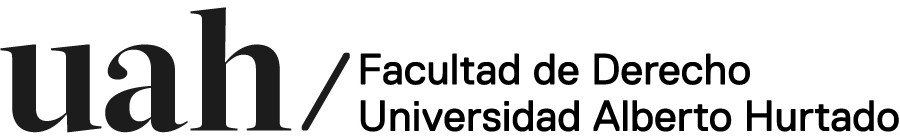 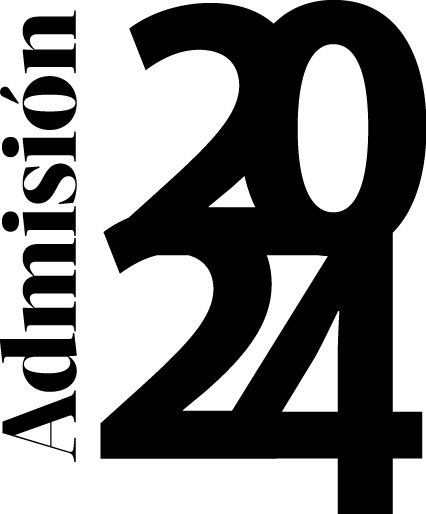 	ESBOZO DE PROYECTO DE INVESTIGACIÓN	DOCTORADO EN DERECHOI.- Título del ProyectoII.- Palabras Claves (3)III.- FormulaciónEn esta sección, usted debe incorporar los siguientes aspectos:Presentación del problema de investigación (breve análisis del estado de desarrollo de un asunto jurídicamente relevante en que centrará la atención). En esta parte debe incorporar citas de, a lo menos 10 textos (indicar apellido autor(a), año y páginas).Hipótesis (¿cuál es la conjetura que se propone validar?) o preguntas de investigaciónNovedad científica y utilidad de la propuesta (aporte a una línea de investigación)Esbozo de metodología de trabajoLímite de palabras (rango entre 3.500 y 4.500 palabras sin contar la bibliografía)IV.- Referencias Bibliográficas:Indique todos los textos que han sido citados en su proyecto. Puede añadir un listado de hasta 10 textos adicionales que no estén citados, pero que considera relevantes para responder las preguntas de investigación (dichos textos tiene que haberlos leído con anterioridad).Textos citados12345678910Textos no citados12345678910